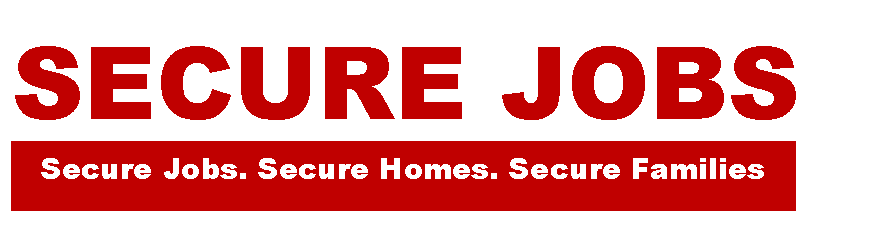 Secure Jobs Initiative FY17 Progress Report through September 30, 2017Average Wage FY15: $10.46Average Wage FY16: $11.35Average Wage FY17: $12.26Average Wage FY 18: $12.76August Average Wage: $12.40Hampden County Goals versus Outcomes:Employment and Housing Retention Information for FY16:Of the 216 enrolled in the program for FY16, 158 were in Employment Retention.Success Story:Partnerships with employers in the area is a vital part of the success of the Secure Jobs team. A few months back, we partnered with Amazon during their huge hiring time in August. A recruiter from the company came to Way Finders after regular business hours to talk about Amazon and what it is like to work there. There was a larger than expected turn-out for an after-hours event, complete with transportation assistance from flexible funds and on-site childcare provided by the members of the SJI team. We currently have two clients who were hired after this event and a few more who are waiting on the completion of their background checks. Because of the location of the warehouse in Windsor, CT, it can be difficult for clients to get to. One of the clients who has been hired has offered to drive other SJI participants who have been hired to work. We are currently working with Amazon to create a “Way Finders schedule” so that more of our participants can car pool to work together. Having a strong employer partner network is one of the cornerstones of SJI success and we thank Amazon for their continued support of our participants!Total PlacementsTotal PlacementsTotal Placements (FY18)Total Program Placements (All Years)11524Proposed OutcomesGoal Year to date ProgressAssessments9246Enrollments4635Placements3711Retain Employment 1 yr.80%80%FY16 Retain Employment 1 yr. 
AND maintain stable housing50%64% see breakdown below